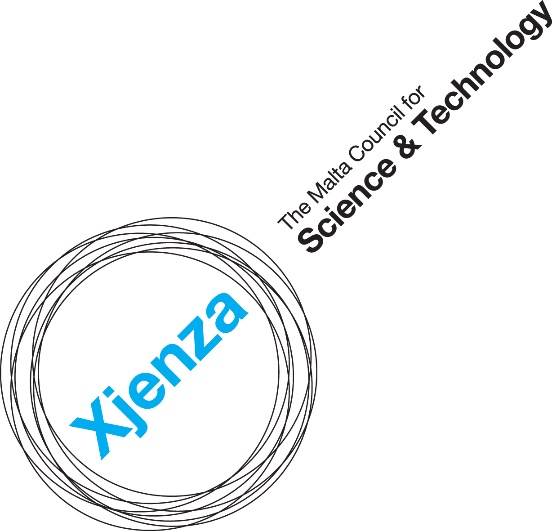 Joint Call: Science and Technology Cooperation – Sino-Malta Fund 2021Stage 1 Pre-Proposal Application Form 								Version:	1								Issue Date:	April 2021Notes to Applicants.									The official National Rules for Participation can be downloaded from the MCST’s website. Kindly ensure that this application form is filled in with reference to the National Rules for Participation 2021 for this scheme.The Application Form and any attached documents will be treated as confidential throughout and after the project appraisal process. 				 Only Application Forms which are complete and that include all relevant supporting documents will be evaluated. 						Only electronically filled in application forms will be accepted.  Should the application be hand-written or should the format of the application form be altered, the application form will not be evaluated.All responses must be clearly explained and substantiated.		A complete application must be submitted to the Malta Council for Science and Technology (MCST) via email on international.mcst@gov.mt.Deadline for submission is 24th May 2021 at 23:59 CET. Any submissions received after this date and time will be rejected. This Application will be evaluated in accordance with the National Rules for Participation 2021. The Council reserves the right to request further information should this be required.1. Applicant Details 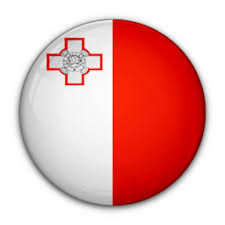 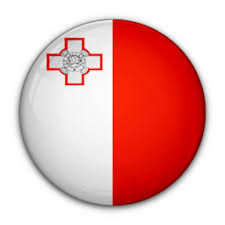 MALTESE LEAD APPLICANT Legal Name of Undertaking / Entity: E-mail address:Website address:1.4 VAT Number (not applicable to public entities):1.5 Legal Form of Undertaking / Entity:Registration/Identification Number (not applicable to public entities):Entity / Undertaking Size: Date Established (not applicable for public entities):Project Contact Point Information Name and Surname:	     Designation:	 	     Contact Number:		     E-mail address:  		     1.10 Business Activity 1.11 Indication of Funding Modality  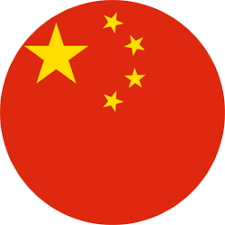 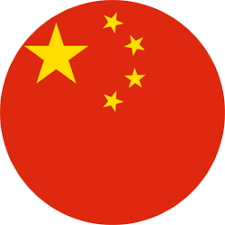 CHINESE LEAD APPLICANT NB: Chinese entities must apply separately with the Ministry of Science and Technology (MOST)1.13 Legal Name of Undertaking / Entity: 1.14 Legal Form of Undertaking / Entity:1.16 Project Contact Point Information Name and Surname:	     Designation:	 	     Contact Number:		     E-mail address:  		     2. Project Details 2.1 Name of Proposal:2.2 Proposal Acronym2.3 Thematic Area2.4 Project Abstract (max 100 words)2.5 Objectives and Targets of ProjectPlease provide a clear overview of the project objectives and targets, with reference to the idea, whilst considering the Scheme’s aim as described in section 1.1 of the Parameters and Rules (maximum number of words:500)2.6 Research Methodology and ExcellencePlease provide a brief, yet well-articulated description of the research methodology to be undertaken and how the project has the potential of going beyond current state-of-the-art. Also, provide details on the scientific relevance of the project and its alignment to the thematic area selected (maximum number of words:500)2.7 Foreseen Timelines and Commercial SynergiesPlease provide details on the foreseen project timelines. If applicable, provide foreseen commercial synergies and details on expected commercial impact (up to a maximum of 24-month duration) (maximum number of words:500)2.8 Strength of the Partnership and Benefits of Proposed Scientific CollaborationPlease provide:information on the aim of the partnership and the proposed scientific collaboration whilst considering the Scheme’s aim as described in section 1 of the National Rules for Participationa brief description of the roles of each of the Maltese and Chinese Principal Investigators information on any other Maltese partners that will be part of the consortiuminformation on the expertise and value each entity brings to the consortium (including additional partners)a description of the reciprocal benefits that the Maltese partner/s expect/s to obtain from the collaboration with the Chinese counterpart/s. Include an outline of the Chinese participant/s chosen and why. (maximum number of words:500)2.9 Financial Projections  3. Other Partner Profiles OTHER PARTNERS BASED IN MALTATwo entries have been included. Should more than two Malta-based entities will be participating in the project, please contact the Council to include further entries in the application form.3.1 Entity name3.2 Entity profile relevant to the project proposal (max 100 words)3.3 Entity Type:3.4 Link to entity website 3.5 Names of Key Researchers + brief biography3.6 Indication of Funding Modality OTHER PARTNER (if applicable)Entity nameEntity profile relevant to the project proposal (max 100 words)Entity Type:Link to entity website Names of Key Researchers + brief biographyIndication of Funding Modality OTHER CHINESE PARTNER DETAILS3.7 Entity name3.8 Entity profile relevant to the project proposal (max 100 words)3.9 Entity Type:3.10 Link to entity website 3.11 Names of Key Researchers + brief biographyOTHER PARTNER (if applicable)Principal Investigator (PI) Entity nameEntity profile relevant to the project proposal (max 100 words)Entity Type:Link to entity website Names of Key Researchers + brief biography4. DECLARATIONS4.1 Personal Data Protection Cumulation of AidThe undersigned declares that aid approved under this incentive is in line with the terms and conditions set out in the National Rules for Participation and in line with Cumulation Article 8 of the Commission Regulation (EU) No 651/2014 of 17 June 2014 declaring certain categories of aid compatible with the internal market in application of Articles 107 and 108 of the Treaty.  4.3 Double FundingThe undersigned confirms that there has not been any approval or has been granted any public funding, financing or fiscal benefit in respect to the cost items included in this request for aid and will not seek funding or fiscal benefits for these cost items through other National and/or European Union measures. Such measures may include: Schemes administered by Malta Council for Science & Technology (MCST), Malta Enterprise, the Planning and Priorities’ Coordination Division (PPCD), the Measure and Support Division, the Tourism and Sustainable Development Unit (TSDU), JobsPlus, the Energy and Water Agency, and other government-funded schemes operated by other entities (such as JAMIE financial instrument).Schemes funded through Horizon 2020, ERDF, ESF and any other European Union programmes/instruments.4.4 Outstanding Recovery Order  The undersigned confirms that the applicant is not subject to an outstanding recovery order following a previous Commission decision declaring an aid illegal and incompatible with the internal market should be excluded from the scope of this Regulation.   4.5 Transparency Obligations For any individual aid awarded in excess of EUR 500 000, the details of the beneficiary; the aid awarded; and the project details; shall be published as provided for in Article 9 of the COMMISSION REGULATION (EU) No 651/2014 of 17 June 2014 declaring certain categories of aid compatible with the internal market in application of Articles 107 and 108 of the Treaty. By submitting this application, I hereby acknowledge that the Council shall abide by any applicable transparency rules and may publish and make available to third parties’ information as required by such rules.   Additional declarations 5. Check List   
Please ensure that the relevant annexes listed below are submitted with this application form.	The application form in MS Word (.docx) format and a signed scanned copy (to be sent by email). Compulsory.  		Appendix I Consortium Agreement signed by all (Malta based and China) Principal Investigators and any other partners. Compulsory.	Appendix II: Intellectual Property (IP) AGREEMENT signed by all (Malta and China) Principal Investigators and any other partners. Compulsory.As applicable (depending on the funding modality foreseen)	Annex I de Minimis Declaration Form (for applications under Regulation A – de minimis)	Annex II Undertaking in Difficulty Form (for applications under Regulation B – GBER)	Annex III Signed declaration where State Aid is not applicable for Public Research and Knowledge Dissemination Organisations that do not carry out an economic activity within the meaning of Article 107 TFEU. 	Annex IV Signed Declaration where State Aid is not applicable for Public Entities whose activity does not constitute an economic activity within the meaning of Article 107 TFEU (Excluding Public Research and Dissemination Organisations)APPENDIX 1AGREEMENT signed by all (Malta and China) Principal Investigators and any other partners.CompulsoryAPPENDIX 2: INTELLECTUAL PROPERTY (IP) AGREEMENT signed by all (Malta and China) Principal Investigators and any other partners.CompulsoryPlease state NACE Code                                        A list of NACE Codes may be accessed by clicking here. Lump-sum requested funding (in €) per Maltese Partner.€Maltese Lead Applicant: Partner 1(if applicable): Partner 2 (if applicable): Total requested funding from Maltese entities:Total requested funding from MOST by Chinese entities (RMB)For Malta-based Lead Applicant:For Malta-based Lead Applicant:I confirm that:The information given in this form is accurate to the best of my knowledge. I understand that if it is later established that the information is misrepresented, the application or funded project may be ineligible or terminated respectively. I agree         I have read and I accept the terms and conditions stipulated within the declarations above and the National Rules for Participation and confirm that I agree with the eventual publication of personal data and project proposal content information of successful applicants, including the name of the entity, project contacts, title of proposal and abstract.I agree         I have never been found guilty by any competent Court in Malta or elsewhere of any crime and that I have never been adjudged bankrupt or insolvent by, or filed an application for insolvency before, any competent Court in Malta or elsewhere.I agree          I have never been disqualified or excluded from participation in any Public Tender either by the Government of Malta or by the European Union or by any public entity in Malta.I agree          I have never been disqualified or excluded from participation in any Public and/or European Union funding scheme.I agree          Name of Legal Representative:Position in Entity:Contact Details:Signature of Legal Representative + Entity Stamp:DateFor other Malta-based partners (if applicable):For other Malta-based partners (if applicable):I confirm that:The information given in this form is accurate to the best of my knowledge. I understand that if it is later established that the information is misrepresented, the application or funded project may be ineligible or terminated respectively. I agree         I have read and I accept the terms and conditions stipulated within the declarations above and the National Rules for Participation and confirm that I agree with the eventual publication of personal data and project proposal content information of successful applicants, including the name of the entity, project contacts, title of proposal and abstract.I agree         I have never been found guilty by any competent Court in Malta or elsewhere of any crime and that I have never been adjudged bankrupt or insolvent by, or filed an application for insolvency before, any competent Court in Malta or elsewhere.I agree          I have never been disqualified or excluded from participation in any Public Tender either by the Government of Malta or by the European Union or by any public entity in Malta.I agree          I have never been disqualified or excluded from participation in any Public and/or European Union funding scheme.I agree          Name of Legal Representative:Position in Entity:Contact Details:Signature of Legal Representative + Entity Stamp:DateFor other Malta-based partners (if applicable):For other Malta-based partners (if applicable):I confirm that:The information given in this form is accurate to the best of my knowledge. I understand that if it is later established that the information is misrepresented, the application or funded project may be ineligible or terminated respectively. I agree         I have read and I accept the terms and conditions stipulated within the declarations above and the National Rules for Participation and confirm that I agree with the eventual publication of personal data and project proposal content information of successful applicants, including the name of the entity, project contacts, title of proposal and abstract.I agree         I have never been found guilty by any competent Court in Malta or elsewhere of any crime and that I have never been adjudged bankrupt or insolvent by, or filed an application for insolvency before, any competent Court in Malta or elsewhere.I agree          I have never been disqualified or excluded from participation in any Public Tender either by the Government of Malta or by the European Union or by any public entity in Malta.I agree          I have never been disqualified or excluded from participation in any Public and/or European Union funding scheme.I agree          Name of Legal Representative:Position in Entity:Contact Details:Signature of Legal Representative + Entity Stamp:Date